Year 6A Web of DiscoveryYear 6A Web of DiscoveryYear 6A Web of DiscoveryYear 6A Web of DiscoveryYear 6A Web of DiscoveryYear 6A Web of DiscoveryYear 6A Web of Discovery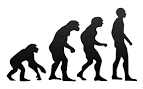 EnglishEnglishEnglishFocus Book:  The Lost Thing Shaun TanIn English we will be exploring the book ‘The Lost Thing’ by Shaun Tan. The children will be exploring the text using narrative, generating exciting vocabulary and considering structure. They will also be writing their own versions of the narrative set in our school. In guided reading we will be exploring non-fiction texts.Focus Book:  The Lost Thing Shaun TanIn English we will be exploring the book ‘The Lost Thing’ by Shaun Tan. The children will be exploring the text using narrative, generating exciting vocabulary and considering structure. They will also be writing their own versions of the narrative set in our school. In guided reading we will be exploring non-fiction texts.Focus Book:  The Lost Thing Shaun TanIn English we will be exploring the book ‘The Lost Thing’ by Shaun Tan. The children will be exploring the text using narrative, generating exciting vocabulary and considering structure. They will also be writing their own versions of the narrative set in our school. In guided reading we will be exploring non-fiction texts.Focus Book:  The Lost Thing Shaun TanIn English we will be exploring the book ‘The Lost Thing’ by Shaun Tan. The children will be exploring the text using narrative, generating exciting vocabulary and considering structure. They will also be writing their own versions of the narrative set in our school. In guided reading we will be exploring non-fiction texts.Focus Book:  The Lost Thing Shaun TanIn English we will be exploring the book ‘The Lost Thing’ by Shaun Tan. The children will be exploring the text using narrative, generating exciting vocabulary and considering structure. They will also be writing their own versions of the narrative set in our school. In guided reading we will be exploring non-fiction texts.MathsMathsMathsIn Mathematics, the children will be looking at using efficient methods to solve problems involving all 4 operations. They will also be angles and shape!  In Mathematics, the children will be looking at using efficient methods to solve problems involving all 4 operations. They will also be angles and shape!  In Mathematics, the children will be looking at using efficient methods to solve problems involving all 4 operations. They will also be angles and shape!  In Mathematics, the children will be looking at using efficient methods to solve problems involving all 4 operations. They will also be angles and shape!  In Mathematics, the children will be looking at using efficient methods to solve problems involving all 4 operations. They will also be angles and shape!  Science, Geography and HistoryScienceHave we always looked like this?Could we possibly have evolved from apes, monkeys or other primates?Who was Charles Darwin and why is he still a controversial figure?Can you find out how animals have adapted?What do fossils tell us about ‘how things have changed’?Can you use your learning to design your own species?ScienceHave we always looked like this?Could we possibly have evolved from apes, monkeys or other primates?Who was Charles Darwin and why is he still a controversial figure?Can you find out how animals have adapted?What do fossils tell us about ‘how things have changed’?Can you use your learning to design your own species?ScienceHave we always looked like this?Could we possibly have evolved from apes, monkeys or other primates?Who was Charles Darwin and why is he still a controversial figure?Can you find out how animals have adapted?What do fossils tell us about ‘how things have changed’?Can you use your learning to design your own species?ScienceHave we always looked like this?Could we possibly have evolved from apes, monkeys or other primates?Who was Charles Darwin and why is he still a controversial figure?Can you find out how animals have adapted?What do fossils tell us about ‘how things have changed’?Can you use your learning to design your own species?History / GeographyWhere did Darwin Travel? Where did Darwin travel?Can you identify the physical features of Australia?Can you identify the physical features of the UK?Can you identify the human features of Australia?Can you identify the human features of the UK?Can you compare maps of Australia to the UK?History / GeographyWhere did Darwin Travel? Where did Darwin travel?Can you identify the physical features of Australia?Can you identify the physical features of the UK?Can you identify the human features of Australia?Can you identify the human features of the UK?Can you compare maps of Australia to the UK?History / GeographyWhere did Darwin Travel? Where did Darwin travel?Can you identify the physical features of Australia?Can you identify the physical features of the UK?Can you identify the human features of Australia?Can you identify the human features of the UK?Can you compare maps of Australia to the UK?Art and DesignCan you design your own fossil print? The children will explore different methods of printing.Art and DesignCan you design your own fossil print? The children will explore different methods of printing.TechnologyViking Hats at the ready! In preparation for our Viking battle, the children will be sewing their own felt helmets!TechnologyViking Hats at the ready! In preparation for our Viking battle, the children will be sewing their own felt helmets!TechnologyViking Hats at the ready! In preparation for our Viking battle, the children will be sewing their own felt helmets!ComputingThis half term we will be focussing on how the children can stay safe online.ComputingThis half term we will be focussing on how the children can stay safe online.PEThe children will develop dance skills through an anti-bullying dance unit. We will also be learning how to work as a team during hickeyPSHEThrough class discussions and circle time, children will be taught how to solve conflicts in a restorative way.PSHEThrough class discussions and circle time, children will be taught how to solve conflicts in a restorative way.RECan Science and Religion both be right about creation?The children will be learning to appreciate the beliefs of others.RECan Science and Religion both be right about creation?The children will be learning to appreciate the beliefs of others.RECan Science and Religion both be right about creation?The children will be learning to appreciate the beliefs of others.MusicThe children will be exploring the music of The Jacksons, with a particular focus on the song ‘I’ll Be There’MusicThe children will be exploring the music of The Jacksons, with a particular focus on the song ‘I’ll Be There’LanguagesBonjour!The children will develop their French vocabulary and converse in full sentences about their home.Learning ValuesMotivationThe exploration of Darwin’s research provides children with opportunities to aspire to be our future scientists..MotivationThe exploration of Darwin’s research provides children with opportunities to aspire to be our future scientists..MotivationThe exploration of Darwin’s research provides children with opportunities to aspire to be our future scientists..ResponsibilityChildren will use their learning on evolution to design and present their own new species.ResponsibilityChildren will use their learning on evolution to design and present their own new species.CollaborationThrough partner activities in dance, children will learn to work positively and productively.CollaborationThrough partner activities in dance, children will learn to work positively and productively.Learning ValuesPerseveranceChildren will learn to persevere with new challenges. Let’s get threading those needles!PerseveranceChildren will learn to persevere with new challenges. Let’s get threading those needles!PerseveranceChildren will learn to persevere with new challenges. Let’s get threading those needles!DiscoveryThe children will develop the fundamental skills to become super scientists!DiscoveryThe children will develop the fundamental skills to become super scientists!Growth MindsetOur growth mindset focus will be on constructive feedback and setting new challenges.Growth MindsetOur growth mindset focus will be on constructive feedback and setting new challenges.The Lost Thing by Shaun Tan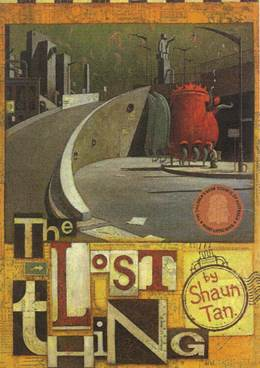 While walking on the beach collecting bottle tops, a boy finds a strange, sad-looking, but friendly, 'thing'. The lost thing (a huge abstract and red object with six legs and many windows and doors) and the boy spend a pleasant time together. Since no one seems to claim ownership of the thing, the boy decides to take it home, but eventually hands it over to a special place where many unclaimed items are left.Other Recommended Reads Linked To This Theme:Millions by Frank Cotterell BoyceWay Home by Libby HathornHoles by Louis SacherMy Name is Mina by David Almond